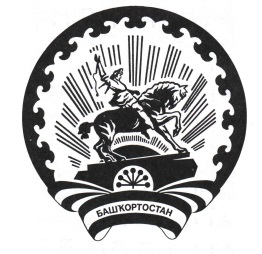 	РЕШЕНИЕ«28»    февраля    2022 г.					                        № 38/1-5с. СтаросубхангуловоОб исключении из резерва составов участковых комиссий территориальной избирательной комиссии муниципального района Бурзянский район Республики БашкортостанНа основании пункта 9 статьи 26, пункта 5.1 статьи 27  Федерального закона «Об основных гарантиях избирательных прав и права на участие в референдуме граждан Российской Федерации», пункта 25 Порядка формирования резерва составов участковых комиссий и назначения нового члена участковой комиссии из резерва составов участковых комиссий, утвержденного постановлением ЦИК России от 5 декабря 2012 года                      № 152/1137-6, территориальная избирательная комиссия муниципального района Бурзянский район Республики Башкортостан решила:1. Исключить из резерва состава участковой комиссии избирательного участка № 1637 муниципального района Бурзянский район Республики Башкортостан лиц согласно прилагаемому списку, в связи со смертью (список прилагается).2. Настоящее решение и список лиц, исключенных из резерва составов участковых комиссий направить в Центральную избирательную комиссию Республики Башкортостан, разместить на сайте территориальной избирательной комиссии муниципального района Бурзянский район Республики Башкортостан.3. Контроль за исполнением данного решения возложить на секретаря  территориальной избирательной комиссии Гайсину Л.З. Председатель территориальной избирательной комиссии         						С.С. УразаевСекретарь территориальной избирательной комиссии                                         			Л.З. Гайсинам.п.Приложение к решению ТИК МР Бурзянский район от   28 февраля 2022 года № 38/1-5С П И С О К кандидатур для исключения из резерва составов участковых комиссий  муниципального района Бурзянский район  Республики Башкортостанна основании подпункта «в» пункта 25 ПорядкаСекретарь ТИК					Л.З. ГайсинаТЕРРИТОРИАЛЬНАЯ ИЗБИРАТЕЛЬНАЯ КОМИССИЯ МУНИЦИПАЛЬНОГО РАЙОНА БУРЗЯНСКИЙ РАЙОН РЕСПУБЛИКИ БАШКОРТОСТАНБАШҠОРТОСТАН РЕСПУБЛИКАҺЫБӨРЙӘН РАЙОНЫМУНИЦИПАЛЬ РАЙОН ТЕРРИТОРИАЛЬ ҺАЙЛАУ КОМИССИЯҺЫ№п/пФамилия, имя, отчествоКем предложенОчередность назначения, указанная политической партией (при наличии) Номер избирательного участка1Исанаманов Анис АксановичРегиональное отделение Политической партии "СПРАВЕДЛИВАЯ РОССИЯ" в Республике Башкортостан11637